1015 活動-讀書會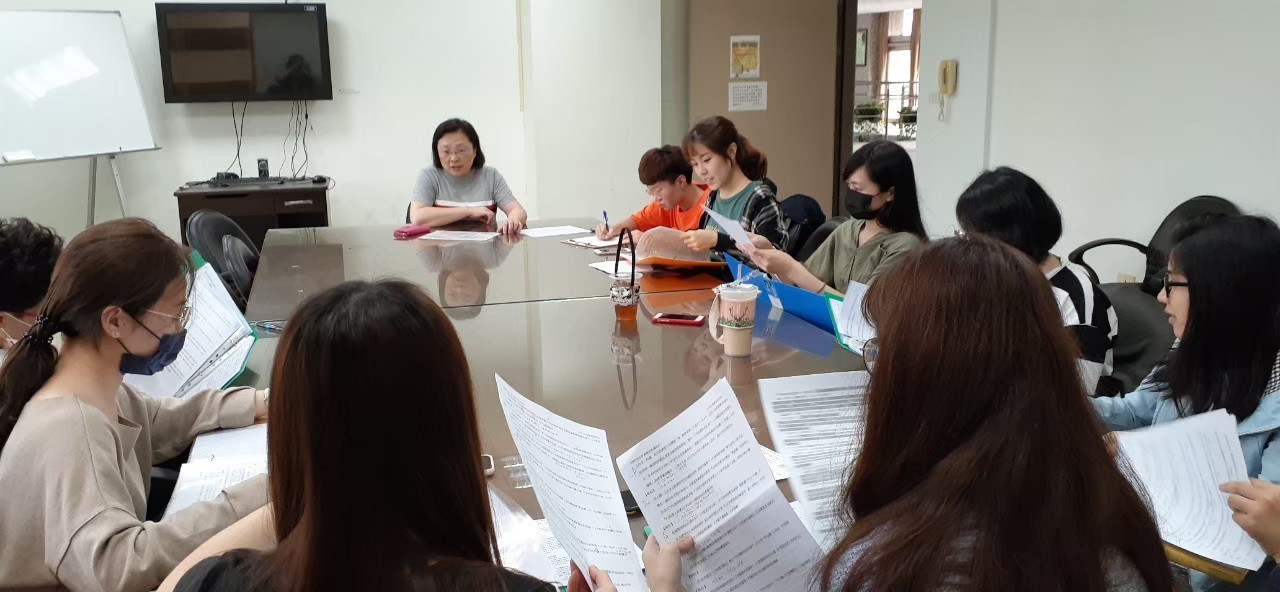 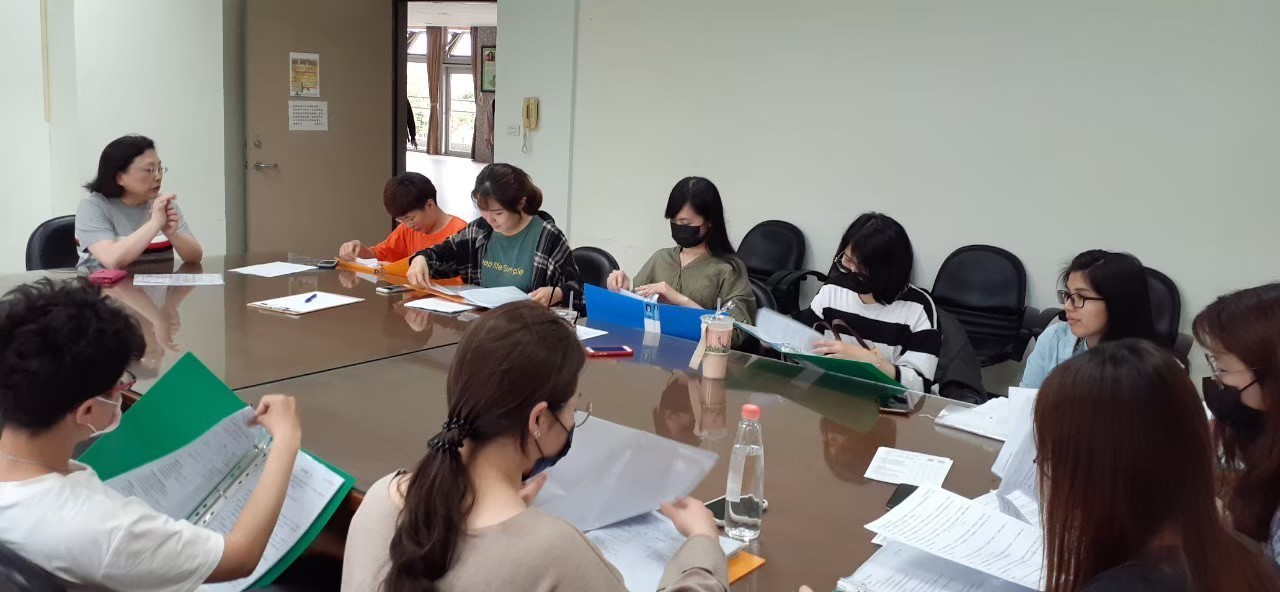 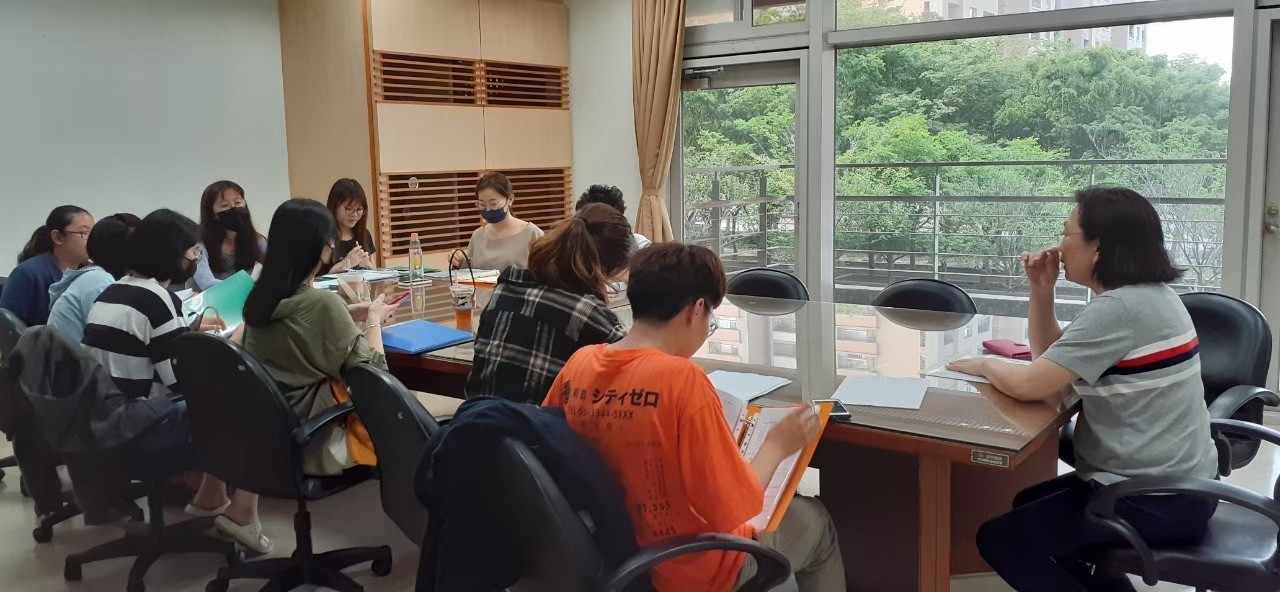 